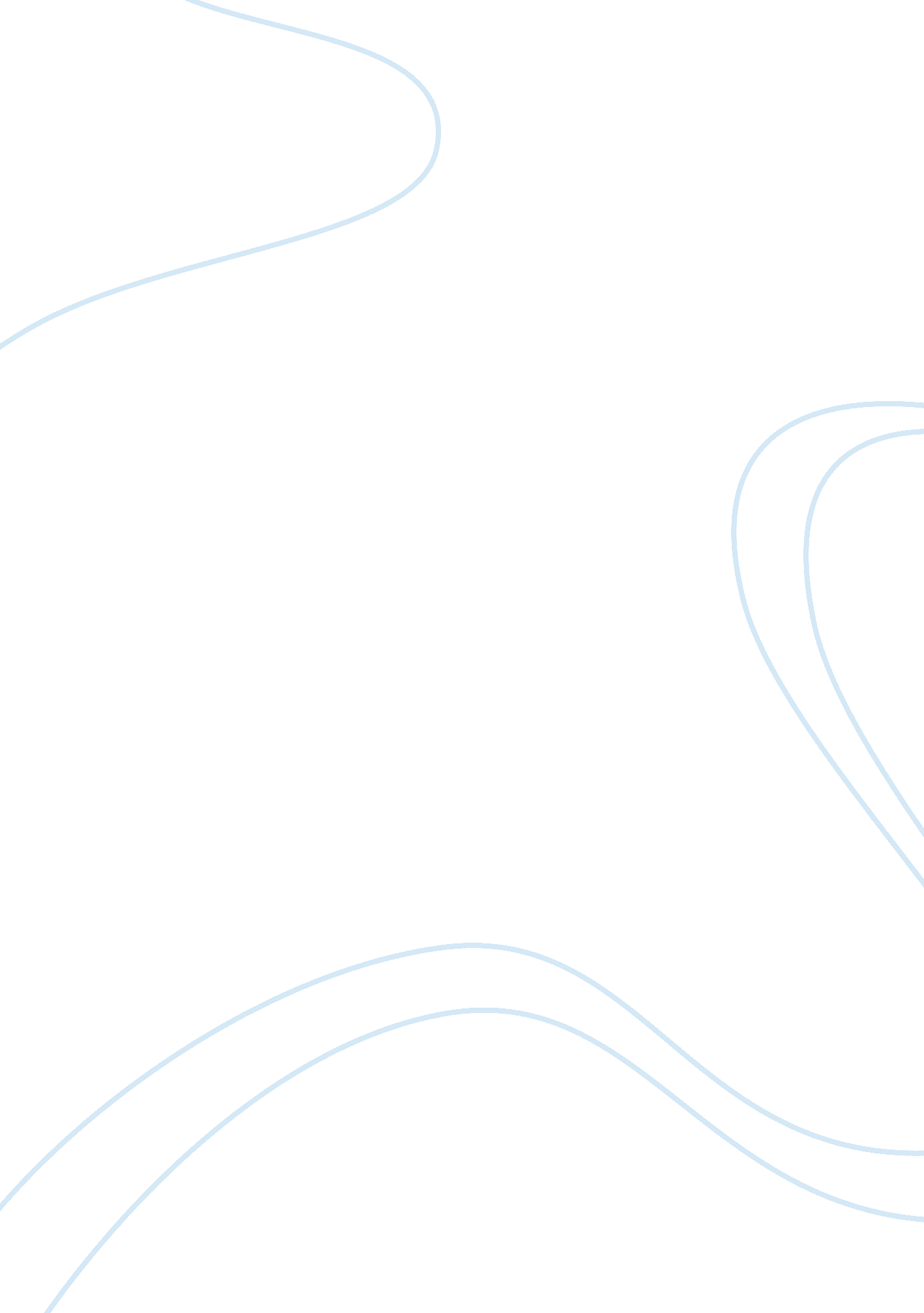 I really enjoy family time.Family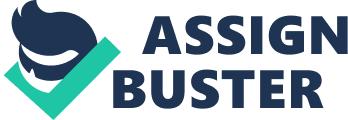 Griselda Soto English 99 Dennis Pearson 04/16/13 I really enjoyfamilytime. Family is not an important thing, it’s everything. There are people who put work first, or anything else before their family. I personally think there is nothing more important than family. Because, what is the purpose to live just to work? In the end of our lives, we are not going to be able to take anything with us. There is nothing else I enjoy more than spending quality time with my daughters. I believethat by spending quality time with them, I can take advantage of the situation and teach them good values. Even I learn a lot from them because they always teach me the importance of appreciating little things in life. One of the things I love the most from them is that they always remind me that I have to live life to the moment. Unlike most adults, children find joy in almost everything as riding a bike, reading a book, or even by drawing a picture. That is one of the main reason I enjoy so much spending time with my daughters. They always give me joy. When I see My daughters smile it's when I know they are having fun, for me that worth more than all themoneyin the world. My daughters always amuse me and fill me with joy. They taught me that no matter what you do, as long as you use your imagination everything could be fun. So I always do my best to put in first place what really matters in my life because life goes in the blink of an eye. That's why I put first what is truly meaningful in my life. I have learned a lot from my daughters, for example: To always take advantage of any situation. 